Wiggenhall St Mary Magdalen Parish CouncilI hereby give you notice that an Ordinary Meeting of the above-named Parish Council will be held on 14 April 2022 at 6.30 pm.  All members of the Council are hereby summoned to attend for the purpose of considering and resolving upon the business to be transacted at the Meeting as set out hereunder.  The meeting will be open to the public unless the Council otherwise direct.  10 minutes will be allowed during the meeting for members of the public to raise points of concern on agenda items. AgendaReceive apologies for absence Confirm as a correct record the minutes of the meetings of the Council held 	10 March 2022.   Draft minutes previously circulatedAccept declarations of interest and dispensation requests on agenda itemsAgree meeting be adjourned to allow members of the public to speakConsider application for co-option to Parish CouncilMatters arising not covered elsewhere on the agenda (for information only)Correspondence (for information only)Highways -Receive reports of highways issues including lighting and public footpathsReceive reports Woodland – a	Update on findings of further inspections of willow tree on paddock land.  b	Resolve to purchase materials required to maintain woodland plantings.Village Sign – updateCemetery gates and pillars a	Confirm acceptance of quotation for removal of ivy from right hand pillar and wallb	Consider further improvements to ivy alongside Stow Road footpath, to be carried out early 2023Dog waste bins–a		Decide where cemetery gate dog waste bin is to be relocated and by whomb		Update on permission to place additional dog waste bin for location near 146 Stow RoadChurch Road Phone Boxa	Decide what is to be done with books in phone box, b	Decide future use and security of phone boxc	Confirm what maintenance is to be carried out on phone box Planning  - Consider applications received including :-22/00414/F Demolition of existing conservatory and replacement with sun room, The Laurels, 66 Stow Road.Financea  	Resolve to accept monthly accounts to 31March 2022b		Resolve to increase cemetery and playing field maintenance contractor payment due to increased fuel prices.  Backdated to 1 March 2022c	Resolve to pay schedule of paymentsd	Resolve to accept end of year accounts for 2021/2022	e	Note increased costs of payroll administration through Red Shoes AccountingCouncillors’ concerns and agenda items for next meeting –information only Agree meeting be adjourned for Public Speaking.Confirm date of next meeting 12 May 2022.  This will be the AGM of the PC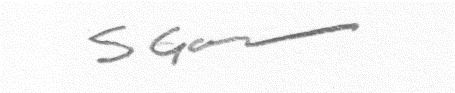 	6 April 2022